Vadovaudamasis Vietos savivaldos įstatymo 29 straipsnio 8 dalies 2 punktu, Šilutės rajono savivaldybės tarybos 2016 m. sausio 28 d. sprendimu Nr. T1-185„Dėl Šilutės rajono savivaldybės neformaliojo vaikų švietimo lėšų skyrimo ir panaudojimo tvarkos aprašo patvirtinimo“ ir Šilutės rajono savivaldybės neformaliojo vaikų švietimo programų atitikties vertinimo ir lėšų skyrimo komisijos vertinimo išvadomis, t v i r t i n u Neformaliojo vaikų švietimo programų, finansuojamų iš valstybės biudžeto, sąrašą (pridedama).Administracijos direktorius  				       Sigitas Šeputis  Virgilijus Pozingis2016-09-09Birutė Tekorienė2016-09-09Živilė Targonskienė2016-09-09 GVita Stulgienė2016-09-09Parengė Giedrė Milukienė2016-09-09Projektas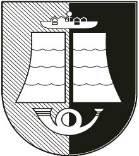 ŠILUTĖS RAJONO SAVIVALDYBĖS ADMINISTRACIJOS DIREKTORIUSĮSAKYMASDĖL NEFORMALIOJO VAIKŲ ŠVIETIMO PROGRAMŲ, FINANSUOJAMŲ IŠ VALSTYBĖS BIUDŽETO, SĄRAŠO PATVIRTINIMO2016 m. rugsėjo       d.  Nr. A1-Šilutė